  NUST Business School (NBS)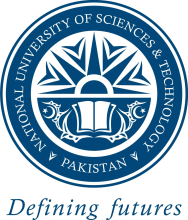   Research Paper Evaluation                                             [Form RPE07-R4.9, Mar 2015]Name: _________________________________________ Designation / Regn. No: ____________Part A. Section 1 to 3 to be filled by the ApplicantPart B. Section 4 to 7 to be evaluated by the Committee. Applicant to provide documentary proof for each of the following to help in committee’s decision 	*Submission Date and Signature:______________________	      Total Marks = 60	Marks Obtained = __	      *Expected Date of Degree Completion: ____________________Statement of Originality(To be filled by the first author)DeclarationThe first author declares that the paper is based on his/her original work and no part of it is copied in substance or concept from any other source, except for citations and quotation that have been duly acknowledged. The first author also declares that the paper has not been previously or concurrently being submitted for another conference or journal publication.*Note: The author is required to submit the following:1. A filled hard copy of the RPE07-R4.8 form 2. A soft copy of the paper to the committee chair/president (rpec@seecs.edu.pk) through email. Ensure that this email arrives before your form is evaluated by the committee. Plagiarism report shall be provided by the supervisor associated with the paper. Furthermore, to ensure authenticity; the provided plagiarism report should be signed by the supervisor. Request for funding will not be granted unless this check is performed and the paper is cleared by the committee.Name:		_____________________________Designation: 	_____________________________Signed:	 ____________________________Date: 	 	_____________________________Authorship Consent(To be signed by all the Authors)Paper Title __________________________________________________________________________________________________________________________________________Conference __________________________________________________________________________________________________________________________________________Authors list _______________________________________________________________________________________________________________________________________________________________________________________________________________* Use separate sheet for more than 4 authorsEvaluation Report(To be filled by Evaluation Committee)Comments:___________________________________________________________________________________________________________________________________________________________________________________________________________________________________________________________________________________________________________________________________________________________________________________________________________________________________________________________________________________________________Decision:Reject									Marks ≤ 35Recommend for Funding 				                        Marks >35_______________          		_________________       	          _____________________ (Committee Member)      		(Committee Member)              	              (Committee Member)__________________ (President)Dated: ________________1Paper Title2Conference3Authors list4Paper TypeFull Paper     =  3Short Paper  =  2Poster/Demo = 1(Max Marks 03)Paper TypeFull Paper     =  3Short Paper  =  2Poster/Demo = 1(Max Marks 03)Event BodyIEEE / ACM   Springer/Elsevier/ IFIP  =              3Sponsored by Major body =   2Others    =        1Max Marks (3)Event BodyIEEE / ACM   Springer/Elsevier/ IFIP  =              3Sponsored by Major body =   2Others    =        1Max Marks (3)Event BodyIEEE / ACM   Springer/Elsevier/ IFIP  =              3Sponsored by Major body =   2Others    =        1Max Marks (3)Event BodyIEEE / ACM   Springer/Elsevier/ IFIP  =              3Sponsored by Major body =   2Others    =        1Max Marks (3)Event TypeConference/ Symposium =3        Multi- Topic Conference = 2Workshops = 1Max Marks ( 3)Event TypeConference/ Symposium =3        Multi- Topic Conference = 2Workshops = 1Max Marks ( 3)Event TypeConference/ Symposium =3        Multi- Topic Conference = 2Workshops = 1Max Marks ( 3)Event Acceptance Rate < 21%             20 21- < 25%      19 25- < 30%      18 30- < 35%      16 35 -< 45%     14 45- < 55%      10 55- < 65%      05 65- < 75%      01       >75         00  Max Marks (20)Event Acceptance Rate < 21%             20 21- < 25%      19 25- < 30%      18 30- < 35%      16 35 -< 45%     14 45- < 55%      10 55- < 65%      05 65- < 75%      01       >75         00  Max Marks (20)Event Acceptance Rate < 21%             20 21- < 25%      19 25- < 30%      18 30- < 35%      16 35 -< 45%     14 45- < 55%      10 55- < 65%      05 65- < 75%      01       >75         00  Max Marks (20)Event Acceptance Rate < 21%             20 21- < 25%      19 25- < 30%      18 30- < 35%      16 35 -< 45%     14 45- < 55%      10 55- < 65%      05 65- < 75%      01       >75         00  Max Marks (20)Event Acceptance Rate < 21%             20 21- < 25%      19 25- < 30%      18 30- < 35%      16 35 -< 45%     14 45- < 55%      10 55- < 65%      05 65- < 75%      01       >75         00  Max Marks (20)Event Maturity Level  >15th time     0710-14th time   065-9th time       04<5 time        02Max Marks (07)Event Maturity Level  >15th time     0710-14th time   065-9th time       04<5 time        02Max Marks (07)5Event Fee Max Marks(7) US $100-300    (7)US $100-300    (7)US $301-500 (6)US $301-500 (6)US $501-700 (5)US $501-700 (5)US $701-800 (4)US $701-800 (4)US $701-800 (4)US $801-900 (3)US $801-900 (3) US $901-1000 (2) US $901-1000 (2) US $901-1000 (2)US $1001-1100 (1)6Frequency of papers accepted for funding from the same 1st Author*   Max Marks (5)Frequency of papers accepted for funding from the same 1st Author*   Max Marks (5)Frequency of papers accepted for funding from the same 1st Author*   Max Marks (5)Frequency of papers accepted for funding from the same 1st Author*   Max Marks (5)Frequency of papers accepted for funding from the same 1st Author*   Max Marks (5)Frequency of papers accepted for funding from the same 1st Author*   Max Marks (5)Frequency of papers accepted for funding from the same 1st Author*   Max Marks (5)Frequency of papers accepted for funding from the same 1st Author*   Max Marks (5)Frequency of papers accepted for funding from the same 1st Author*   Max Marks (5)Frequency of papers accepted for funding from the same 1st Author*   Max Marks (5)Frequency of papers accepted for funding from the same 1st Author*   Max Marks (5)Frequency of papers accepted for funding from the same 1st Author*   Max Marks (5)Frequency of papers accepted for funding from the same 1st Author*   Max Marks (5)Frequency of papers accepted for funding from the same 1st Author*   Max Marks (5)Frequency of papers accepted for funding from the same 1st Author*   Max Marks (5)Frequency of papers accepted for funding from the same 1st Author*   Max Marks (5)6Faculty/Staff(Yearly-basis)First attempt            = 05Second attempt       = 02Higher attempt       = 00Faculty/Staff(Yearly-basis)First attempt            = 05Second attempt       = 02Higher attempt       = 00Faculty/Staff(Yearly-basis)First attempt            = 05Second attempt       = 02Higher attempt       = 00Faculty/Staff(Yearly-basis)First attempt            = 05Second attempt       = 02Higher attempt       = 00BS/MS Student(Program-wise)First attempt            = 05Second attempt       = 02Higher attempt        = 00BS/MS Student(Program-wise)First attempt            = 05Second attempt       = 02Higher attempt        = 00BS/MS Student(Program-wise)First attempt            = 05Second attempt       = 02Higher attempt        = 00BS/MS Student(Program-wise)First attempt            = 05Second attempt       = 02Higher attempt        = 00BS/MS Student(Program-wise)First attempt            = 05Second attempt       = 02Higher attempt        = 00BS/MS Student(Program-wise)First attempt            = 05Second attempt       = 02Higher attempt        = 00BS/MS Student(Program-wise)First attempt            = 05Second attempt       = 02Higher attempt        = 00PhD Student(Program-wise)First attempt            = 05Second attempt       = 02Higher attempt        = 00    PhD Student(Program-wise)First attempt            = 05Second attempt       = 02Higher attempt        = 00    PhD Student(Program-wise)First attempt            = 05Second attempt       = 02Higher attempt        = 00    PhD Student(Program-wise)First attempt            = 05Second attempt       = 02Higher attempt        = 00    PhD Student(Program-wise)First attempt            = 05Second attempt       = 02Higher attempt        = 00    7Referees’ CommentsMax Marks (12) (2 out of 3)Referees’ CommentsMax Marks (12) (2 out of 3)Referees’ CommentsMax Marks (12) (2 out of 3)Referees’ CommentsMax Marks (12) (2 out of 3)Referee 1 (6)Strong Accept = 6Accept             = 4Weak Accept  = 3Below              = 0Referee 1 (6)Strong Accept = 6Accept             = 4Weak Accept  = 3Below              = 0Referee 1 (6)Strong Accept = 6Accept             = 4Weak Accept  = 3Below              = 0Referee 1 (6)Strong Accept = 6Accept             = 4Weak Accept  = 3Below              = 0Referee 2  (6)Strong Accept = 6Accept             = 4Weak Accept  = 3Below              = 0Referee 2  (6)Strong Accept = 6Accept             = 4Weak Accept  = 3Below              = 0Referee 2  (6)Strong Accept = 6Accept             = 4Weak Accept  = 3Below              = 0Referee 2  (6)Strong Accept = 6Accept             = 4Weak Accept  = 3Below              = 0Referee 2  (6)Strong Accept = 6Accept             = 4Weak Accept  = 3Below              = 0Referee 3 (6)Strong Accept = 6Accept             = 4Weak Accept  = 3Below              = 0Referee 3 (6)Strong Accept = 6Accept             = 4Weak Accept  = 3Below              = 0Referee 3 (6)Strong Accept = 6Accept             = 4Weak Accept  = 3Below              = 01Paper Title2Conference3Authors list4First Author’s EmailAuthor 1 – SignatureDate:Author 2 – SignatureDate:Author 3 – SignatureDate:Author 4 – SignatureDate: